MOÇÃO Nº    /2018.				ASSUNTO: MOÇÃO DE APLAUSOS E CONGRATULAÇÕES AOS MEMBROS DA GUARDA MUNICIPAL DE ITATIBA, REFERENTE AO EXCELENTE TRABALHO DESENVOLVIDO NA FESTA DE SÃO PEDRO. 				Senhor Presidente:				CONSIDERANDO: que nos dias 06, 07 e 08 do corrente mês, ocorreu em nossa cidade a 22ª Festa de São Pedro, a qual transcorreu em absoluta normalidade em razão do excelente trabalho realizado pelos membros da Guarda Municipal de Itatiba. 				CONSIDERANDO: que em todas as festividades há uma constante preocupação da população no que tange à segurança e à ordem pública, mas em nossa cidade temos acompanhado que esta preocupação tem sido diminuída a cada evento que ocorre na cidade e isso se dá segundo munícipe que procurou por este vereador ao excelente trabalho da Guarda Municipal de Itatiba, suas estratégias operacionais e zelo empregado pelo Comando e seus membros. 				Neste sentido, apresentamos a apreciação do soberano plenário, nos termos regimentais desta casa de leis, a presente MOÇÃO DE CONGRATULAÇÕES E APLAUSOS a todo efetivo da GUARDA CIVIL DE ITATIBA, pelo brilhante empenho e dedicação dispensados na Festa de São Pedro, enviando-se cópia desta propositura à  				Guarda Civil local, seu comandante, bem como ao Prefeito Municipal de Itatiba.	SALA DAS SESSÕES, 10 de julho de 2018.CORNÉLIO BAPTISTA ALVES(Cornélio da Farmácia)VEREADOR – PSDB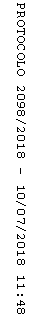 